Smells Lab							Name:  			Honors Chemistry						Date:  _____  Period:  	Record the smell of each of the following samples. Post-Lab QuestionsMolecules can be grouped into one of the four main categories of smell: sweet, minty, putrid or fishy.  Group the molecules in your lab by smell below, then go to your teacher to find out what they really are!SweetWhat common properties do you notice between the molecules that smell sweet?PutridWhat common properties do you notice between the molecules that smell putrid?MintyWhat common properties do you notice between the molecules that smell minty?FishyWhat common properties do you notice between the molecules that smell fishy?Build the molecule assigned to your lab group from your teacher.  Sketch its structural formula. Draw in dipoles along each polar bond and indicate whether you expect the molecule overall to be polar or non-polar.Would you expect the molecule discussed in #2 to dissolve in water?  Why or why not?Observe all of the models for the compounds in the lab.  Sort the compounds into 2 groups – polar molecules and non-polar molecules.CompoundNameStructural FormulaMolecular formulaSmell Al-carvone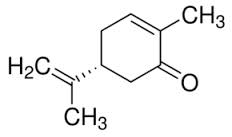 C10H14O1Bphenylethylamine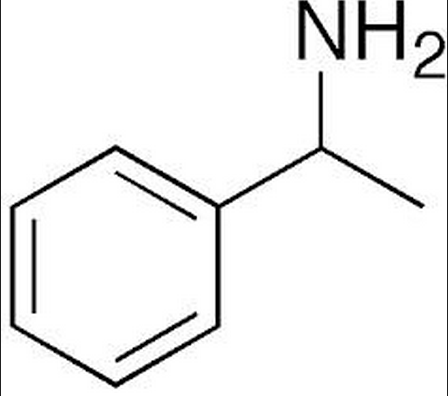 C8H11NCpentyl propionate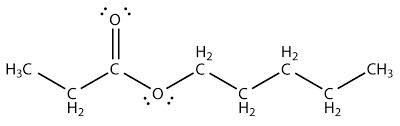 C8H16O2Disopentyl acetate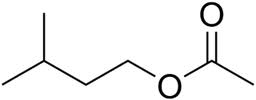 C7H14O2Ementhone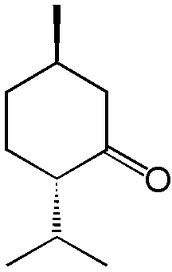 C10H18O2Fethyl acetate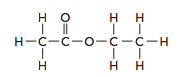 C4H8O2G2-quinolinemethanethiol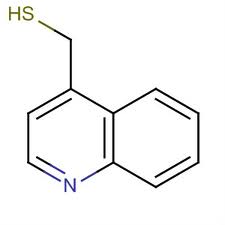 C10H9NSHcadaverine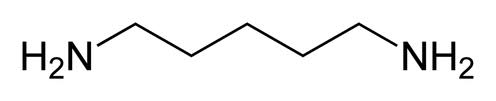 C5H14N2Iputrescine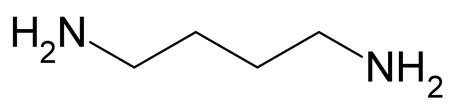 C4H12N2Jhexanoic acid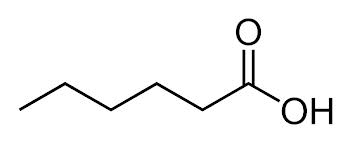 C6H12O2Kbutyric acid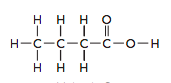 C4H8O2NameMolecular FormulaWhat is it really?NameMolecular FormulaWhat is it really?NameMolecular FormulaWhat is it really?NameMolecular FormulaWhat is it really?